Double Bubble MapComplete the Double Bubble Map below and compare your Macbeth character with another character/person of your choice.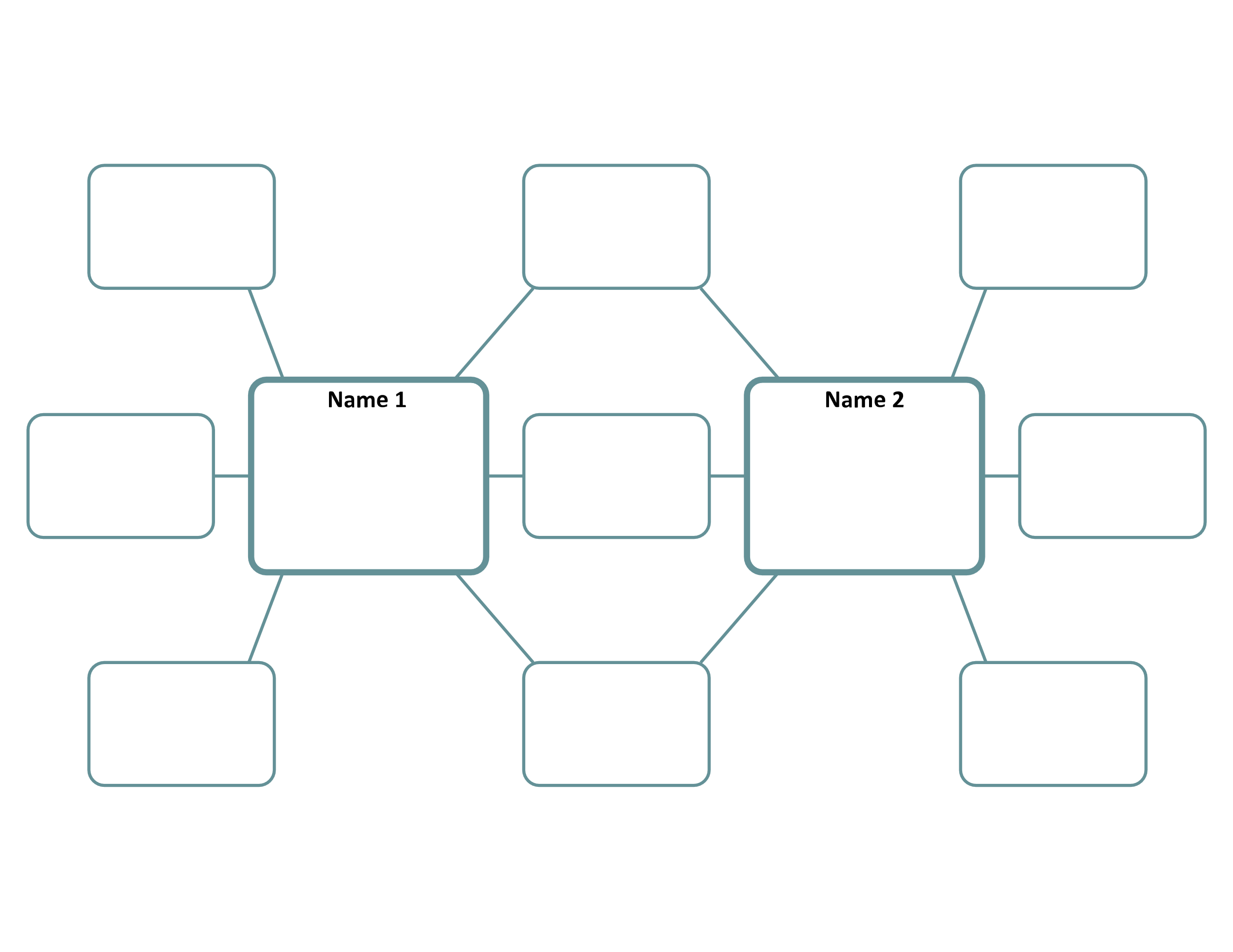 